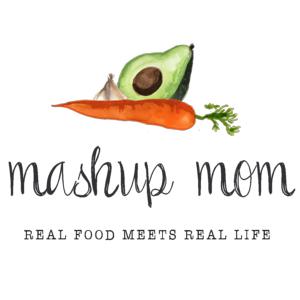 Your ALDI Shopping List (through 2/29)Dairy & refrigeratedDozen Goldhen eggs, $.98 (Mon, Fri)
16 oz Friendly Farms sour cream, $1.49 (Mon, Thurs)
8 oz block Happy Farms cheddar cheese, $1.65 (Mon, Tues)
Happy Farms deli sliced provolone, $1.99 (Thurs)Frozen16 oz Season’s Choice peas, $.95 (Thurs, Fri)GroceryL’Oven Fresh hamburger buns, $.89 (Thurs)
Fusia soy sauce, $1.59 (Weds, Fri)
Burman’s BBQ sauce, $.95 (Thurs)
3 lbs Earthly Grains long grain white rice, $1.99 (Tues, Weds, Fri)
2 boxes Chef’s Cupboard chicken broth, $2.58 (Tues, Thurs, Fri)
Casa Mamita organic chipotle lime salsa, $2.29 (Tues, Thurs)2 cans Dakota’s Pride black beans, $.96 (Mon, Tues)
Pueblo Lindo chipotles in adobo, $.99 (Mon, Thurs)
Simply Nature beet tortilla chips, $1.99 (Thurs)Meat5 lb whole chicken, $4.75 (Sun)
5.25 lbs boneless skinless chicken thighs, $8.87 (Tues, Weds, Thurs)
12 oz Fremont Fish Market medium peeled shrimp (frozen), $5.49 (Fri)Produce4 lbs navel oranges, $1.99 (Sun, Tues)
Bunch green onions, $.69 (Tues, Fri)
2 lbs carrots, $1.49 (Sun, Thurs, Fri)
8 oz mushrooms, $1.89 (Sun)
1 lb asparagus, $1.49 (Weds)
1 lb green beans, $1.69 (Weds)
8 oz bag spinach, $1.39 (Mon, Fri)
3 lbs yellow onions, $1.89 (Sun, Mon, Tues, Fri)
3 heads garlic, $1.29 (Sun, Mon, Tues, Weds, Thurs, Fri)
5 lbs large baking potatoes, $2.29 (Sun, Mon)
Pint grape tomatoes, $1.89 (Mon)
2 avocados, $1.58 (Tues)Total: $59.97Note: The days(s) on the shopping list show which meal(s) an item will be used in. If you’re skipping a night, you can easily delete items you don’t need to purchase.ALDI Meal Plan week of 3/1/20 – Find the recipes at MashupMom.comALDI Meal Plan week of 3/1/20 – Find the recipes at MashupMom.comSundaySimple roast chicken + vegetables, orangesMondayBlack bean, chipotle, & spinach frittata, super seasoned pan fried potatoesTuesdayChicken burrito bowls, orangesWednesdayChicken & asparagus stir fry, garlic green beans, riceThursdaySlow cooker honey chipotle BBQ chicken sandwiches, tortilla chips with sour cream & salsa dip, buttered peas & carrotsFridayEasy shrimp fried rice, egg drop soup with spinachSaturdayLeftovers – pizza night – eat out – or date night